Website www.thecanineclassroom.co.ukEmail info@thecanineclassroom.co.ukTelephone 07956534487Facebook The Canine ClassroomThe Canine Classroom welcomes you and your dog to our classes.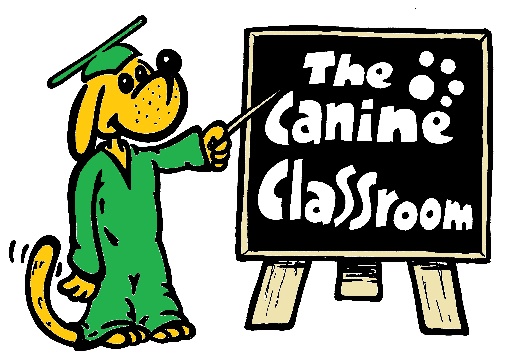 We pride ourselves on being fair, fun with positive rewards and a very friendly social class.  As well as weekly classes we also hold other activities and social events.At your first class you will be little a nervous and so will your dog, please do not expect too much from them at this stage, let them get used to the venue, the other dogs and trainers use it as a meet and greet for you both.  If your dog is feeling a little overwhelmed then please just let them sit and watch, also if you feel they are over tired let them rest for 5 minutes. We recommend you have with you Flat collar and lead correctly fitted with no wear and tear, please no retractable leads we are happy for your dog to wear a harnesses/head collars etc.Plenty of treats some dogs love any kind of treat others need something a little higher value like sausage, cheese, liver, you will need more than you think, we do have “smelly” training treats on sale if you run out.A toy suitable for training, nothing that squeaks or makes any other noise please and only allow the dog access to it when training.There is plenty of areas to allow your dog to toilet before entering the training building.  We do occasionally have a little accident; please do not worry this is to be expected and have cleaning equipment ready for such eventuality but please ensure you have a poo bag on your person.  There is a “poo bin” outside the classroom.You will be made aware of any Dogs who are nervous or have dog to dog aggression or dog to people behaviour issues.  We ask that you are polite and keep a safe distance from them, sometimes these dogs need to be in a class environment to learn how to behave.We do have a well-stocked shop selling treats, poo bags, treat pouches, leads etc.We do have toilet and hand washing facilities.  Covid RulesPlease ensure you wash your hands before leaving home.Use the hand sanitizer on entering the classroom.Keep 2 metres away from other people.Wear a mask whilst inside the classroom.Only one person allowed to attend with the dogCancellation PolicyWe understand that sometimes life gets in the way of things we enjoy doing however we do have a cancellation policy in placeIndividual Classes if cancelled with less than 24hours notice we ask that you still pay for the space you have bookedCourses we ask for a non refundable deposit of £10 to confirm your space and £15 if cancelled within 48 hoursOne to Ones a non-refundable deposit of £10 and £15 if cancelled within 48 hours of your appointmentPayments can be made either by cash or BACSIf paying by BACS please reference your payment with dogs name and date of your first session BACS details are Canine ClassroomAccount number 55538960Sort Code 30-91-92Some other points we would like to makeWe have a large enough car park to hold 10 cars.  Please remember everyone will be entering and leaving at the same time.  When coming in please park sideways onto the building, and be patient when leavingWe would like to point out we are a working boarding kennels, and would ask you not to enter the kennel areas unless accompanied by a member of staff.Please do not arrive more than 10 minutes early for your class and please drive slowly along our drive and park in the training area car park located at the bottom of the driveway follow the signs.When removing your dog from your car ensure that it is kept on a lead until safely entered the buildingPlease do not feed other peoples dogs That when seated when we are doing individual exercises that voices are kept low.Please respect that not all dogs like other dogs.It is required by law that all dogs wear a ID tag on their collar with owners name and address and are microchippedHave a look at our website www.thecanineclassroom.co.uk where you will find class information, articles, the shop, and training videos and sign up to our email, also add us on Facebook The Canine Classroom if any classes are cancelled or any other news events happening, they will all be posted on there.Join our loyalty scheme which enables 10% off courses a free treat pouch or clicker plus lots of other bonuses please ask for a application form.Most important thing is enjoy spending time with your dog!!If you are struggling with training/feel like you’re not making the progress you were expecting/have a specific problem you would like some additional advice on e.g. aggressive to other dogs, jumping up, we can offer 1:1 support and training sessions outside of class times.  These sessions are tailored to you and your dog’s needs.We look forward to working with you and your dog The Canine Classroom Team Sam, Roger, Becky & Maz